Заявка на участие в конференцииПри возникновении вопросов необходимо связаться с техническим комитетом по адресу thermophyshydro@gmail.com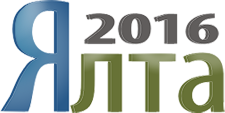 Всероссийская научная конференция"Теплофизика и физическая гидродинамика"с элементами школы молодых ученыхЯлта, Республика Крым, 19-25 сентября 2016 г.СведенияПримечанияФИООрганизацияПодразделениеДолжностьУченая степеньУченое званиеПочтовый адресТелефон рабочий и мобильныйФаксE-mailНазвание докладаОриентировочные даты приезда и отъездаУчастие в торжественном ужине